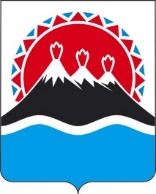 П О С Т А Н О В Л Е Н И ЕПРАВИТЕЛЬСТВАКАМЧАТСКОГО КРАЯПРАВИТЕЛЬСТВО ПОСТАНОВЛЯЕТ:1. Внести в государственную программу Камчатского края «Безопасная Камчатка», утвержденную постановлением Правительства Камчатского края от 28.12.2023 № 700-П, изменения согласно приложению к настоящему постановлению.2. Настоящее постановление вступает в силу после дня его официального опубликования.Изменения в государственную программу Камчатского края «Безопасная Камчатка», утвержденную постановлением Правительства Камчатского края от 28.12.2023 № 700-П (далее – Программа)1. В приложении к Постановлению раздел 2 дополнить пунктом:                           «10. Решение указанных задач обеспечивается посредством реализации комплексов процессных мероприятий Программы.».2. В приложении 1 к Программе:1) в части 9 формулу расчета размера субсидии местному бюджету изложить в следующей редакции:«»;2) в части 17 слово «Министерством» заменить на слово «Администрацией».3. В части 9 приложении 2 к Программе формулу расчета размера субсидии местному бюджету изложить в следующей редакции:«».4. В части 9 приложении 3 к Программе формулу расчета размера субсидии местному бюджету изложить в следующей редакции:«».5. В приложении 4 к Программе:1) в части 4 слово «сложная» заменить на слово «напряженная»;2) в части 9 формулу расчета размера субсидии местному бюджету изложить в следующей редакции:«»;3) первый абзац часть 13 изложить в следующей редакции:«13. Результатом использования субсидий на реализацию структурного элемента, указанного в части 1 настоящего Порядка, является охват антинаркотическими и антиалкогольными профилактическими мероприятиями не менее 20 % лиц в возрасте от 14 до 24 лет, проживающих на территории муниципального образования в Камчатском крае, по состоянию на 31 декабря года предоставления субсидий.».[Дата регистрации] № [Номер документа]г. Петропавловск-КамчатскийО внесении изменений в государственную программу Камчатского края «Безопасная Камчатка», утвержденную постановлением Правительства Камчатского края от 28.12.2023 № 700-ППредседатель Правительства Камчатского края[горизонтальный штамп подписи 1]Е.А. ЧекинПриложение к постановлениюПриложение к постановлениюПриложение к постановлениюПриложение к постановлениюПравительства Камчатского краяПравительства Камчатского краяПравительства Камчатского краяПравительства Камчатского краяот[REGDATESTAMP]№[REGNUMSTAMP]